PARTIE 7	MENUISERIESLOT 75	VERANDAS, LANTERNEAUX, VERRIERES, COUPOLES, FENETRES DE TOIT...75.80.--.	AUTRES SYSTEMES DE LUMIERE NATURELLE75.82.00.	CONDUITS DE LUMIERE POUR APPLICATIONS DE BUREAUX75.82.10.	Conduits de lumière, systèmes pour toits plats, gén., pour l’immobilier de bureaux(37) Aa (T13).10.	DESCRIPTION.12.	Les travaux comprennent :-	La préparation et le contrôle des surfaces.-	La fourniture et mise en œuvre des puits de lumière pour bureau et magasins..13.	Egalement compris dans le poste :-	Tous les accessoires et pièces de montages prescrits.-	Toutes les mesures de sécurité et protections nécessaires.#-	....14.	Non compris dans le poste :#-	...75.82.10.¦436.	Conduits de lumière, systèmes … TECHCOMLIGHT (37) Ah4 (T13)Powerdaylight® Ø 53 cm carré ou rond - Puits de lumière Ø 530 mm, pour systèmes de plafond en environnement de bureaux ou de magasins.20.	CODE DE MESURAGE.21.	Nature de l'entreprise : [QP] [PM] .22.	Mode de mesurage :.22.11.	Néant. [1]●	Caractéristiques, composants de montage.#●	Options..22.16.	Unités comptables ou statistiques :.22.16.10.	Par pièce. [pce]●	Set puits de lumière..22.20.	Conventions de mesurage :-	Pièce ou set complet. Les options demandées sont incluses dans le prix..30.	MATERIAUX.31.	Caractéristiques spécifiques du système de puits de lumière :.31.10.	Description :Systèmes de puits de lumière Powerdaylight® Series permettant d'éclairer naturellement par la lumière du jour des locaux ou des espaces intérieurs secondaires ou mal situés.Pour mémoire :-	Un modèle bureau et un modèle magasin sont livrables. Tous les composants (tubes réflecteurs, coupole…) des modèles Ø 53 cm sont applicables et disponibles séparément..31.20.	Caractéristiques de base :#.31.21.	[Powerdaylight)-	Fournisseur :	Techcomlight BV-	Dénomination commercial et type :	#Powerdaylight® Series Ø 53 cm carré (Bureaux) [variante 1]
#Powerdaylight® Series Ø 53 cm rond (Magasins) [variante 2]#.31.22.	[neutre]….31.23.	Composition:.31.23.10.	Composants du système :#-	Coupole: [Powerdaylight® Series Ø 53 cm] -	Type de coupoles :	coupole avec LightTrackerTM reflecteur bréveté-	Matériau :	#acrylate #polycarbonate#-	Reflecteur: [Powerdaylight® Series Ø 53 cm] -	Type:	LightTrackerTM mirroir en aluminium-	Finition extérieur:	matérieau de réflection Spectralight® Infinity-	Reflection:	99,7%#-	Solin pour toits plats ou à faible pente :-	Type de solin :	circulaire avec relevé et à simple paroi-	Hauteur du relevé du solin :	200 mm standard, sur mesure sur demande-	Matériau du solin :	aluminium#-	Solin pour toits plats ou à faible pente :-	Type:	Solin prefab avec isolation -	Hauteur du relevé:	250 mm standard, sur mesure sur demande-	Matériau:	aluminium Pour mémoire :-	S'applique sur les toits plats et légèrement inclinés recouverts par une membrane à base de bitume, de matière synthétique ou bitumineux, dans une toiture 'verte' d'épaisseur réduite et/ou de type ‘Sedum'. Montage sur le dessus de la couche d’isolation.#-	Solin pour toits en pente :-	Type de solin :	circulaire avec relevé et à simple paroi-	Hauteur du relevé du solin :	min 200 mm-	Matériau du solin :	solin avec relevé en zinc#-	Solin pour toit en pente:-	Type:	plomb, avec rehausse, simple parois-	Hauteur du relevé:	200 mm-	Matériau:	pièce de recouvrement en plomb avec réhausse en plomb#-	Solin pour toits en chaume :-	Type de solin :	circulaire avec relevé et à simple paroi-	Hauteur du relevé du solin :	min 400 mm-	Matériau du solin :	solin avec relevé en zinc#-	Solin pour toit en pente avec des plaques ondulées-	Type:	KLP en plastique avec réhausse et paroi simple-	Hauteur du relevé:	200 mm-	Matériau:	KLP en plastique avec réhausse#-	Solin pour toit en pente avec acier pour différents profils de toit:-	Type:	réhausse EPDM avec manchette, simple paroi-	Hauteur du relevé:	jusqu’à 200 mm-	Matériau:	Caoutchouc EPDM avec manchette universelle en caoutchouc #-	Solin Curb Mounted :-	Type de solin :	type monté en couvercle ou "curb mounted"-	Matériau du solin :	tôle acier laquée poudre et résistante à la corrosion-	Dimension intérieure :	692 x 692 mm#-	Solin sur mesure :-	Type de solin :	réalisé sur mesure suivant plan …#Variante 1	[Powerdaylight Ø 53 cm carré]-	Longueur nette du set : 	600 mm-	Matériau du conduit réflecteur :	aluminium rigide-	Finition de la paroi interne :	surfacé par un matériau réfléchissant Spectralight® Infinity#-	Diffuseur [Powerdaylight Ø 53 cm carré]-	Forme:	carré, intégrable sans joint dans un système de faux-plafond-	Type de diffuseur:	Prismatic DS- carré bureaux#Variante 2	[Powerdaylight Ø 53 cm rond]-	Longueur nette du set : 	400 mm-	Matériau du conduit réflecteur :	aluminium rigide-	Finition de la paroi interne :	surfacé par un matériau réfléchissant Spectralight® Infinity#-	Diffuseur [Powerdaylight Ø 53 cm C]-	Form:	carré, intégrable sans joint dans un système de faux-plafond-	Type de diffuseur:	Prismatic magasinsEnsuitePour Memoire:	Toutes les configurations de tubes sont possibles..31.24.	Equipement :.31.24.20.	Options:Les options suivantes seront prévues par le fabricant :Canal de transport :#Prolongateurs de tube droit :-	Type :	conduit réflecteur droit-	Longueur nette :	560 mm-	Matériau du conduit réflecteur :	aluminium rigide-	Finition de la paroi interne :	surfacé par un matériau réfléchissant Spectralight® Infinity#Prolongateurs de tube droit :-	Type :	conduit réflecteur droit-	Longueur nette :	1170 mm -	Matériau du conduit réflecteur :	aluminium rigide-	Finition de la paroi interne :	surfacé par un matériau réfléchissant Spectralight® Infinity#Coudes :-	Type :	conduit aluminium réglable en continu-	Capacité d'ajustement du coude :	de 0° à 45°-	Longueur nette :	350 mm -	Diamètre :	530 mm#Coudes :-	Type :	conduit aluminium en deux pièces, réglable en continu, réglable de 0° à 90°-	Capacité d'ajustement du coude :	chaque pièce est réglable de 0° à 45°-	Longueur nette :	730 mm -	Diamètre :	530 mm#Variateur de lumière naturelle de 0 à 10 V:-	Type :	à commande électrique
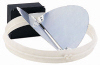 -	Diamètre :	530 mmPour mémoire:-	La variateur de lumière naturelle ne peut pas s'appliquer à tous les types de toiture. Pour un conseil personnalisé veuillez consulter Techcomlight.#Interrupteur adapté au variateur de lumière naturelle (avec fils).#Armature d'éclairage :-	Socket (fitting) :	GU10 / 240 VAC / max 20 Wled#Interupteur allumé ou éteint:-	Type:	Interupteur allumé ou éteint-	Couleur:	Blanc Polar RAL 9010Pro Memorie:-	L’interupteur est à combiner avec l’armature d’éclairage.#TechLED-	Forme:	-	 Diamètre:	#10000 lumen - 	Caractéristiques	240 volt / 4000 K#DALIeco capteur lumière/mouvement & master Remote controller & controller-	Type:	jusqu’à 5 m de hauteurPour mémoire:-	Le contrôleur peut contrôler jusqu'à 4 capteurs. Avec plus d'un capteur, un bloc de division (connecteur Y) est requis.#DALIeco capteur lumière/mouvement & master Remote controller & controller-	Type:	jusqu’à 13 m de hauteurPour mémoire:-	Le contrôleur peut contrôler jusqu'à 4 capteurs. Avec plus d'un capteur, un bloc de division (connecteur Y) est requis.#Clapet coupe-feu-	Forme:	ronde- 	Matériau:	acier galvanisé - 	résistance au feu:	60 min  - 	Caractéristiques: 	en fonctionnement complètement étanche à l'air, de sorte que la fumée et l'air chaud sont bloqués. Equipé d'un mécanisme de commande manuelle pour vérifier le fonctionnement du clapet coupe-feu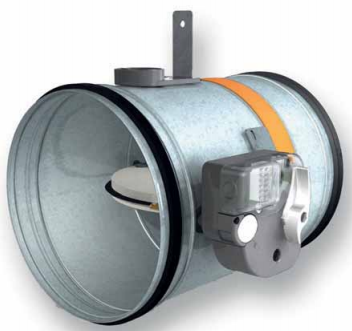 #Ensemble de protection anti-effraction-	Type:	#montage béton/pierre [variante 1]
#montage bois [variante 2)		#montage acier [variante 3)#Anneau de protection résistant au feu #Lentile d’isolation.31.40.	Caractéristiques descriptives :.31.42.	Propriétés dimensionnelles :Pour mémoire :Des dessins CAD sont disponibles pour les puits de lumière Powerdaylight®.-	Diamètre de la coupole et du conduit réflecteur :	53 cm-	Diamètre de l'orifice de passage :	55 cm-	Dimensions du plafonnier diffuseur :	carré, 60 cm x 60 cm [bureaux]-	Dimensions du plafonnier diffuseur :	ronde , Ø 545 mm  [magasins]-	Longueur maximale :	jusqu'à 15 m.40.	EXECUTION DES TRAVAUX.41.	Références de base :….42.	Prescriptions générales :.42.10.	Travaux préparatoires :.42.12.	Raccords au gros-œuvre :Lors du montage, il sera fait attention à la qualité des orifices de passage. Notamment celui nécessaire au passage de la coupole qui doit être réalisé de telle sorte que l'encastrement soit rapide et aisé.….42.13.	Traçage et vérification :….42.14.	Irrégularités support :….43.	Mode de mise en œuvre:.43.10.	Plan de détail :…Pour mémoire :-	Des dessins CAD sont disponibles pour les puits de lumière Powerdaylight®..43.20.	Montage et assemblage :….43.30.	Fixation, ancrage :….43.40.	Mesures de prévention et précautions particulières :….60.	CONTROLE ET AGREATION.61.	Avant la livraison :.61.10.	Documents à présenter :Les systèmes de lumière du jour ont un marquage CE et cerification FM. A la livraison, les documents CE et FM seront inclus ou ils sont disponibles via www.Powerdaylight.be.…Variantes d’applications possibles ou suggestions diverses émises par la firme TechcomlightPowerdaylight® - Les puits de lumière de cette série trouvent également leur application dans le résidentiel et l'immobilier de bureaux. Ces systèmes sont prévus pour être encastré aussi bien dans les toitures plates que celles à forte pente. Consulter le fabricant pour recevoir des prescriptions de pose complémentaires ainsi que des indications relatives à des aspects de coordination.Powerdaylight® - Les puits de lumière trouvent également leur application dans l'immobilier de bureau et le bâtiment utilitaire. Consulter le fabricant pour recevoir des prescriptions de pose complémentaires ainsi que des indications relatives à des aspects de coordination.Powerdaylight® - Les puits de lumière trouvent également leur application dans le bâtiment industriel. Ces systèmes sont prévus pour être encastré aussi bien dans les toitures plates que celles à forte pentePostes Techcomlight pour le métréPowerdaylight® Ø 53 cm carré ou rond - Puits de lumière Ø 530 mm, pour systèmes de plafond en environnement de bureaux ou de magasinsP1	Set puits de lumière Powerdaylight® carré, pour bureaux [diamètre : 530 mm]	QP	[pce]P1	Set puits de lumière Powerdaylight® rond pour magasins [diamètre : 530 mm]	QP	[pce]#P2	Solin pour toit plat ou à faible pente [simple paroi] [acier laqué poudre]	PM	[1]#P2	Solin pour toit en pente [simple paroi] [plomb avec relevé en zinc]	PM	[1]#P2	Solin pour toit en chaume [simple paroi] [plomb avec relevé en zinc]	PM	[1]#P2	Solin curb mounted [tôle d'acier résistante à la corrosion] [dimensions intérieures : 692 mm x 692 mm]	PM	[1]P3	Diffuseur Prismatic® [acrylate] [relief prismatique] [600 mm x 600 mm]	PM	[1]#P4	Option : prolongateur de tube droit [l: 560 mm] [diamètre : 530 mm] [réflexion : 99,7 %]	PM	[1]#P5	Option : variateur de lumière naturelle à commande électrique	PM	[1]#P6	Option : coude 3 pièces de 0° à 90° [longueur: 976 mm] [diamètre : 530 mm] [réflexion : 99,7 %]	PM	[1]#P7	Option : interrupteur pour variateur de lumière naturelle	PM	[1]Techcomlight BVMechelbaan 797 A2580 PutteTél :  +32 15 67 76 07www.techcomlight.beinfo@techcomlight.be